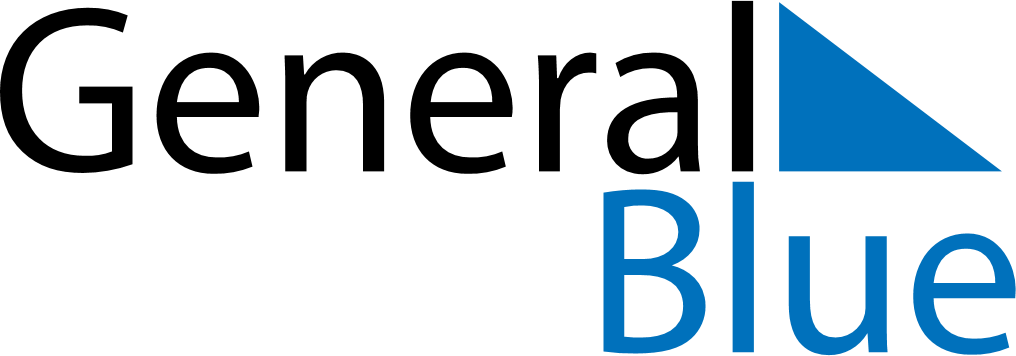 July 2025July 2025July 2025July 2025July 2025July 2025ZambiaZambiaZambiaZambiaZambiaZambiaMondayTuesdayWednesdayThursdayFridaySaturdaySunday12345678910111213Heroes’ DayUnity Day141516171819202122232425262728293031NOTES